Western Australia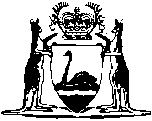 Sea-Carriage of Goods Act 1909Western AustraliaSea-Carriage of Goods Act 1909Contents1.	Short title	12.	Commencement of Act	13.	Term used: goods	14.	Application of Act	15.	Certain clauses prohibited in bills of lading	26.	Penalties	27.	Implied clauses in bills of lading	3Notes	Compilation table	4Defined termsWestern AustraliaSea-Carriage of Goods Act 1909 An Act relating to the sea-carriage of goods. 1.	Short title 		This Act may be cited as the Sea-Carriage of Goods Act 1909 1.2.	Commencement of Act 		This Act shall commence on 1 January 1910.3.	Term used: goods 		In this Act, goods includes every description of wares, merchandise, and things, except live animals.4.	Application of Act 	(1)	This Act shall apply only in relation to ships carrying goods from any place in Western Australia to some other place in Western Australia, and in relation to goods so carried, or received to be so carried, in those ships.	(2)	This Act shall not apply to any bill of lading or document made before 31 March 1910, in pursuance of a contract or agreement entered into before 1 September 1909.5.	Certain clauses prohibited in bills of lading 		Where any bill of lading or document contains any clause, covenant, or agreement whereby — 	(a)	the owner, charterer, master, or agent of any ship, or the ship itself, is relieved from liability for loss or damage to goods arising from the harmful or improper condition of the ship’s hold, or any other part of the ship in which goods are carried, or arising from negligence, fault, or failure in the proper loading, stowage, custody, care, or delivery of goods received by them or any of them to be carried in or by the ship; or	(b)	any obligations of the owner or charterer of any ship to exercise due diligence, and to properly man, equip, and supply the ship, to make and keep the ship seaworthy, and to make and keep the ship’s hold, refrigerating, and cool chambers, and all other parts of the ship in which goods are carried, fit and safe for their reception, carriage, and preservation, are in any wise lessened, weakened, or avoided; or	(c)	the obligations of the master, officers, agents, or servants of any ship to carefully handle and stow goods, and to care for, preserve, and properly deliver them, are in any wise lessened, weakened, or avoided,		that clause, covenant or agreement shall be illegal, null and void, and of no effect.6.	Penalties 		Any owner, charterer, master, or agent of a ship who — 	(a)	inserts in any bill of lading or document any clause, covenant, or agreement declared by this Act to be illegal; or	(b)	makes, signs, or executes any bill of lading or document containing any clause, covenant, or agreement declared by this Act to be illegal,		shall be guilty of an offence, and liable, on summary conviction, to a penalty of not exceeding $200.	[Section 6 amended: No. 113 of 1965 s. 8(1).]7.	Implied clauses in bills of lading 	(1)	In every bill of lading with respect to goods a warranty shall be implied that the ship shall be, at the beginning of the voyage, seaworthy in all respects and properly manned, equipped, and supplied.	(2)	In every bill of lading with respect to goods, unless the contrary intention appears, a clause shall be implied whereby, if the ship is at the beginning of the voyage seaworthy in all respects and properly manned, equipped, and supplied, neither the ship nor her owner, master, agent, or charterer shall be responsible for damage to or loss of the goods resulting from — 	(a)	faults or errors in navigation; or	(b)	perils of the sea or navigable waters; or	(c)	acts of God or the King’s enemies; or	(d)	the inherent defect, quality, or vice of the goods; or	(e)	the insufficiency of package of the goods; or	(f)	the seizure of the goods under legal process; or	(g)	any act of omission of the shipper or owner of the goods, his agent or representative; or	(h)	saving or attempting to save life or property at sea; or	(i)	any deviation in saving or attempting to save life or property at sea.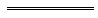 Notes1	This is a compilation of the Sea-Carriage of Goods Act 1909 and includes the amendments made by the other written laws referred to in the following table.  The table also contains information about any reprint.Compilation tableDefined terms[This is a list of terms defined and the provisions where they are defined.  The list is not part of the law.]Defined term	Provision(s)goods	3Short titleNumber and yearAssentCommencementSea-Carriage of Goods Act 190926 of 1909 (9 Edw. VII No. 22)29 Oct 19091 Jan 1910 (see s. 2)Decimal Currency Act 1965113 of 196521 Dec 1965Act other than s. 4-9: 21 Dec 1965 (see s. 2(1));
s. 4-9: 14 Feb 1966 (see s. 2(2))Reprint of the Sea-Carriage of Goods Act 1909 as at 2 Aug 2002
(includes amendments listed above)Reprint of the Sea-Carriage of Goods Act 1909 as at 2 Aug 2002
(includes amendments listed above)Reprint of the Sea-Carriage of Goods Act 1909 as at 2 Aug 2002
(includes amendments listed above)Reprint of the Sea-Carriage of Goods Act 1909 as at 2 Aug 2002
(includes amendments listed above)Reprint 2: The Sea-Carriage of Goods Act 1909 as at 5 Jun 2015 (includes amendments listed above)Reprint 2: The Sea-Carriage of Goods Act 1909 as at 5 Jun 2015 (includes amendments listed above)Reprint 2: The Sea-Carriage of Goods Act 1909 as at 5 Jun 2015 (includes amendments listed above)Reprint 2: The Sea-Carriage of Goods Act 1909 as at 5 Jun 2015 (includes amendments listed above)